MERHABA HOTELİNFO SHEET SUMMER 2018 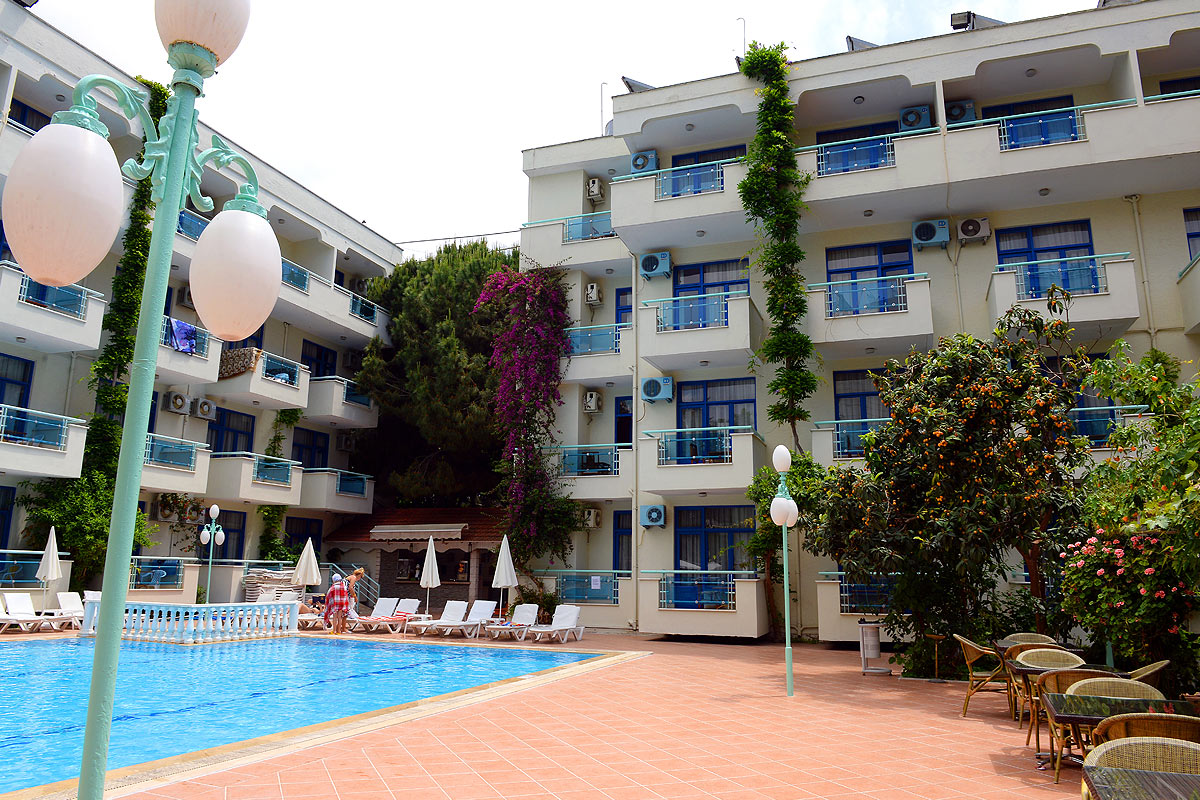 GENERALNAME: MERHABA HOTELLOCATION: The Hotel  is 1 km from the city center and shopping areas.BUILT:1988LAST RENOVATED       :2017CATEGORIE	: 3* HOTELADRESS:CUMHURİYET MH.AHMET TOKUŞ BL.NO:163 ALANYA/ANTALYAAIRPORT: GAZİPAŞA 40 KM - ANTALYA 138 KMGENERALCENTRUM: 1KMBEACH:30MRECEPTION:24 HRSTELEPHONE:+90 242 513 12 51FAX: +90 242 512 98 26WEP SİTE:www.merhabahotel.comE-MAİL: info@merhabahotel.comC/İN :AFTER 13:00C/OUT:12:00PETS: NO ALLOWEDROOMS 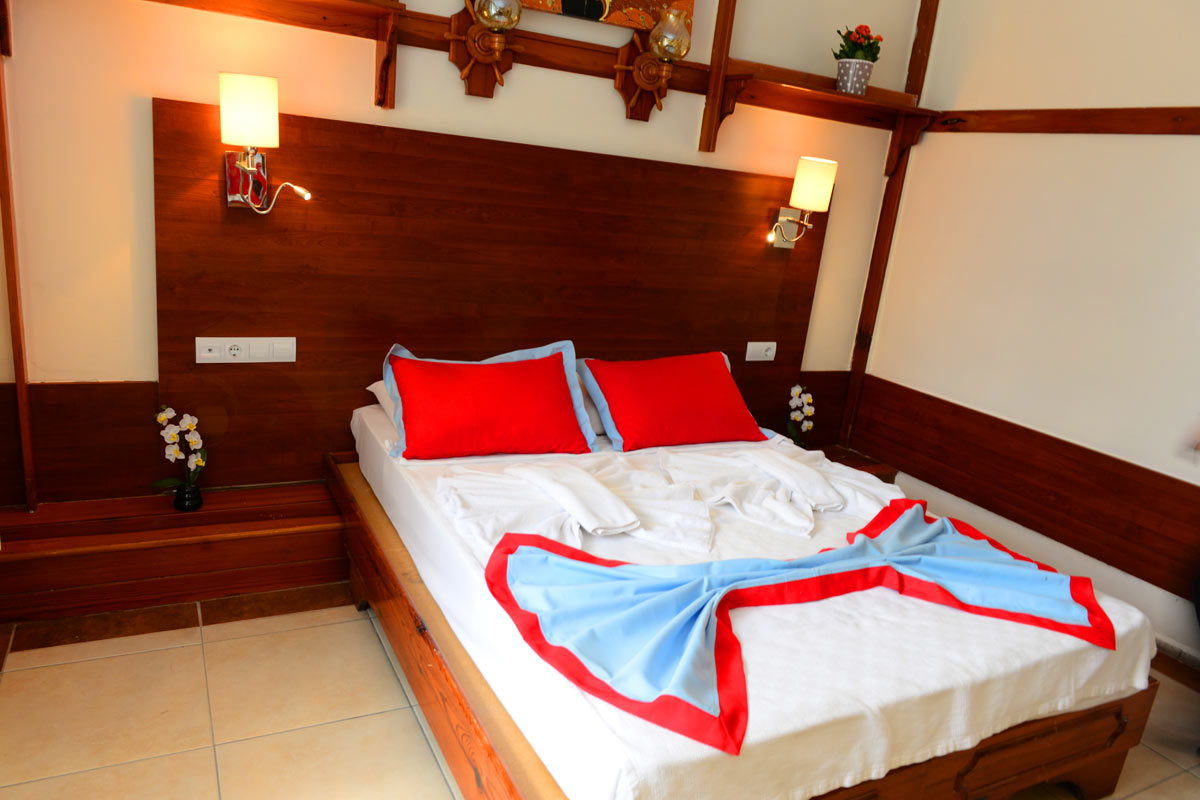 Total 108 rooms The standart 89 hotel rooms 40(m2) The family 4 hotel rooms  50(m2)Led screen tvLocal, turkish,russian and europian channelsAircondition (cold and hot)Mini fridge in all the roomsSafe box   (paid)Hair dryerWireless network connection (paid)Manual cart systemMake up mirror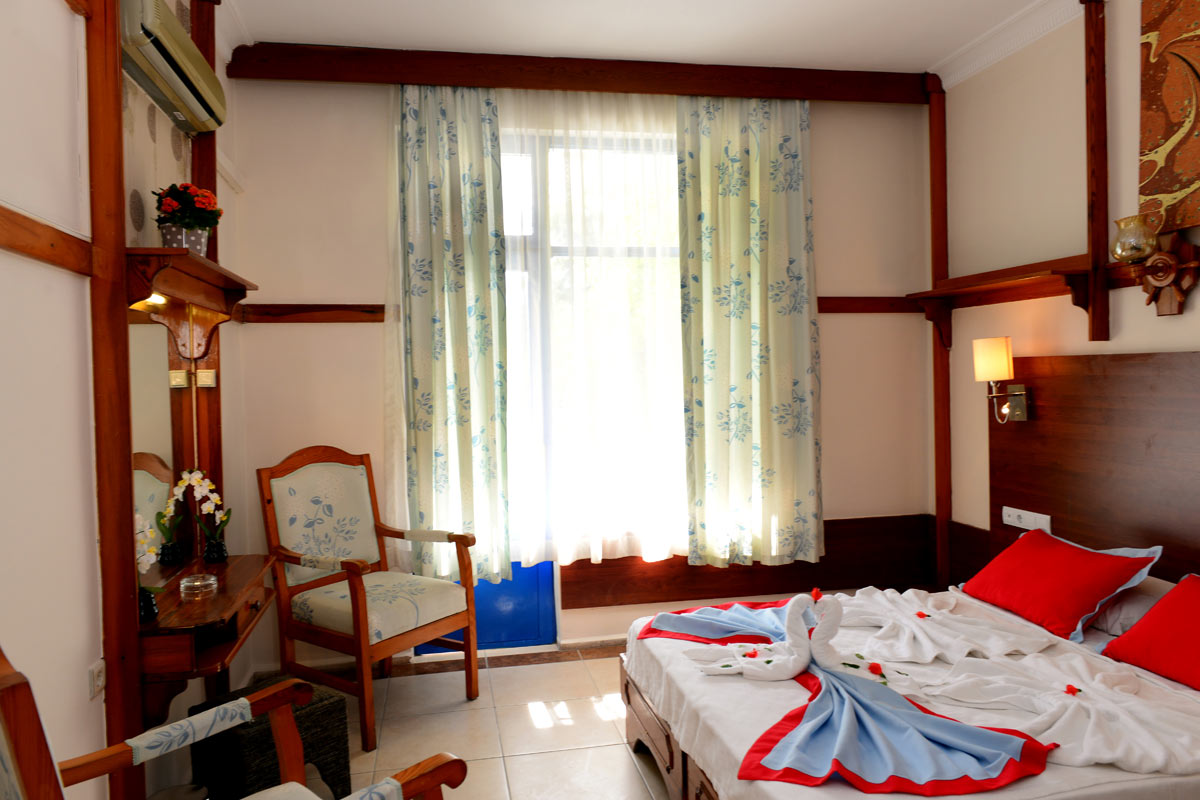 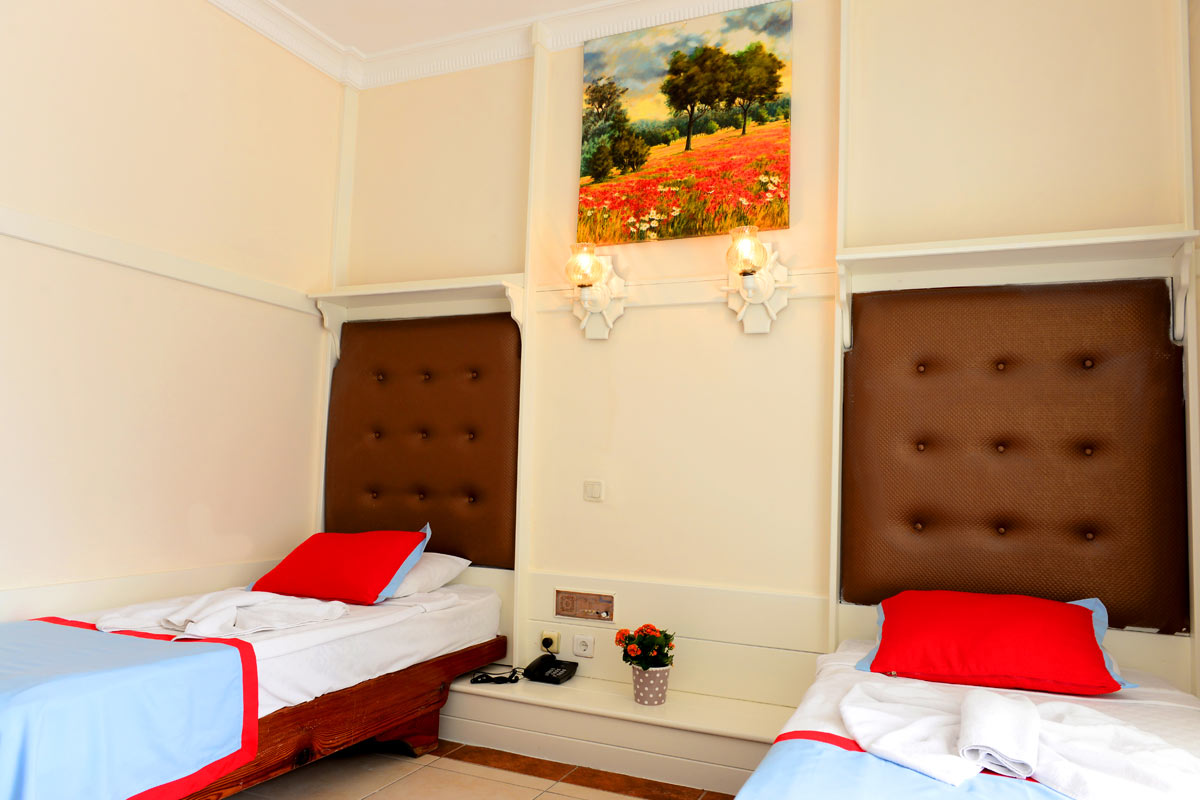 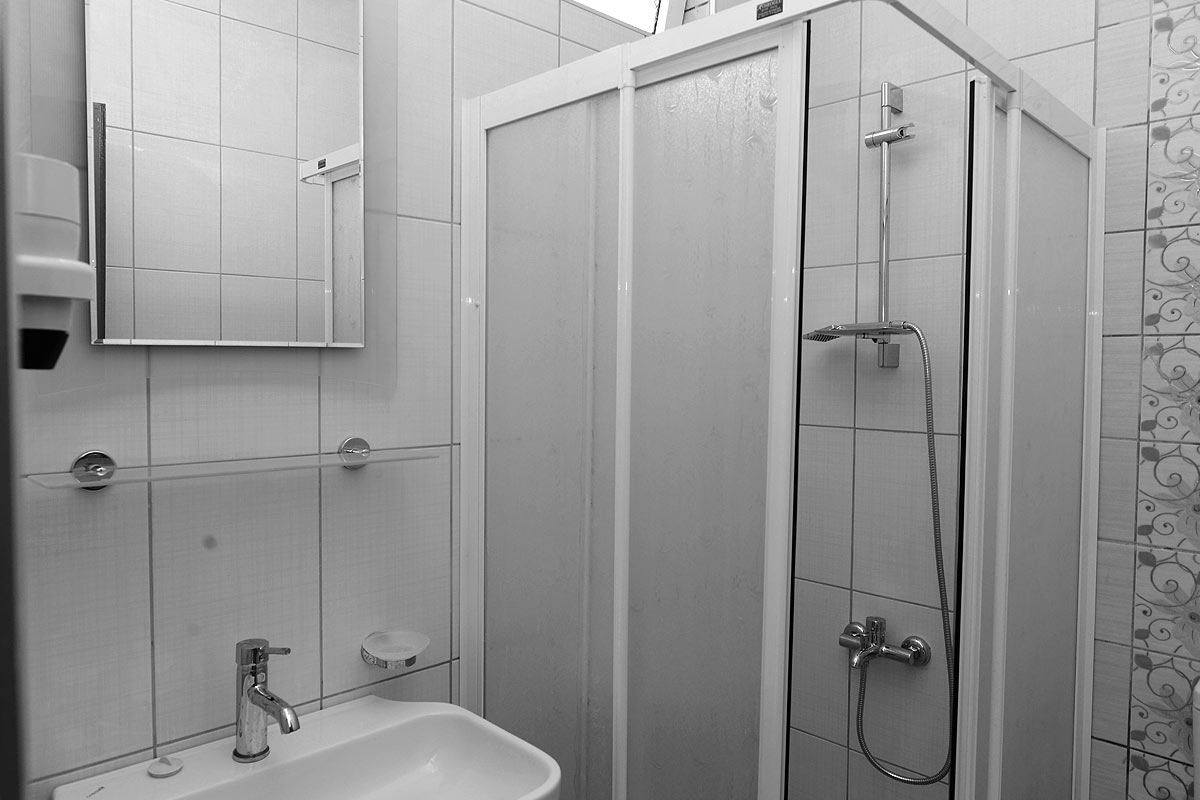 All non-smoking rooms                                                                  Balcony220W elekricityPartly pool, sea and mountain view roomsSingle and frecnh beds                                                          Shower & wcDaily cleaningBaby cotServices And Activities 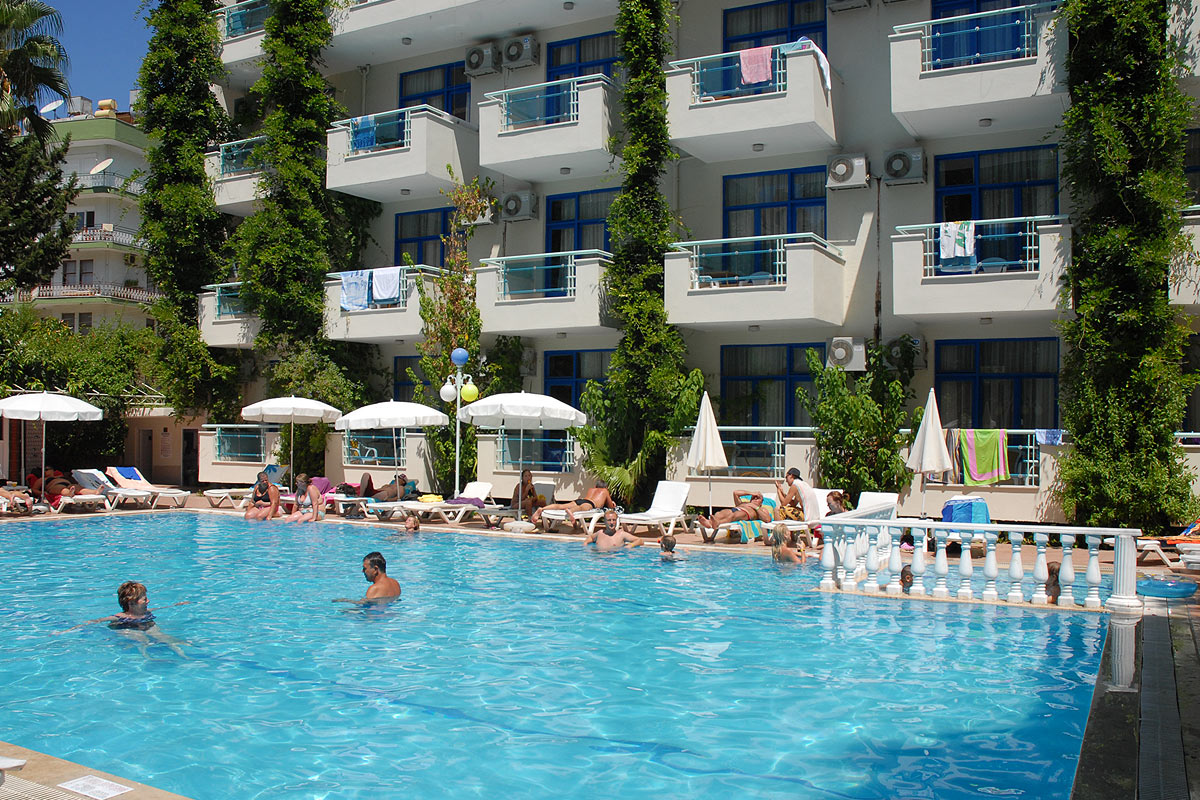 The fallowing services and activities are free of charge       24 Hrs open receptionWake-up callsBaby cot in the roomSun beds and umbrellas by the poolsBaby chairs in restaurants1 Pool and 1 childeren’s pool (open air)Kids play groundThe fallowing services and activities are chargablePhotographer* Mini market* Hair dresser* Tattoo* Doctor* Room service* Loundry* Masage* Spa & turkish bath* Airport transfer* Safe box*wi-fiFood and BevarageBreakfast from 07:30 to 10:00Lunch from 12:30 to 14:00lCofee break from 16:00 to 17:00Dinner from 18:30 to 20:00   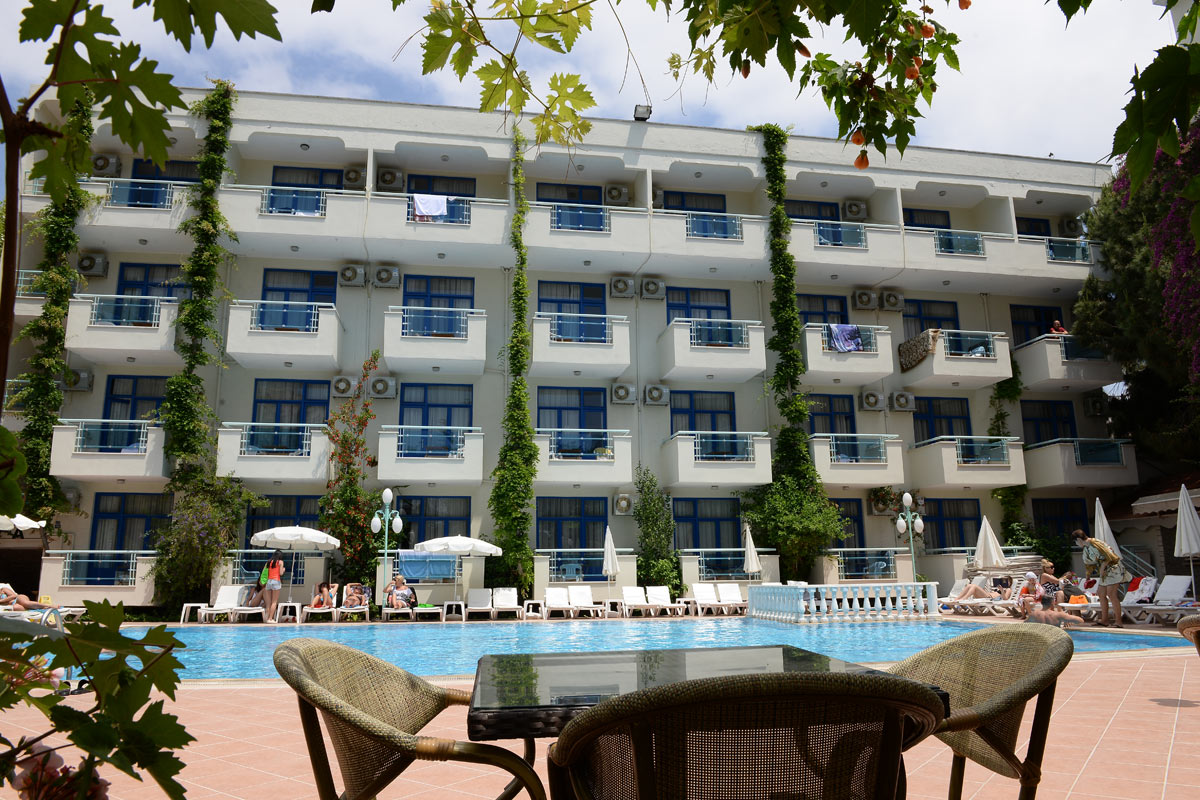 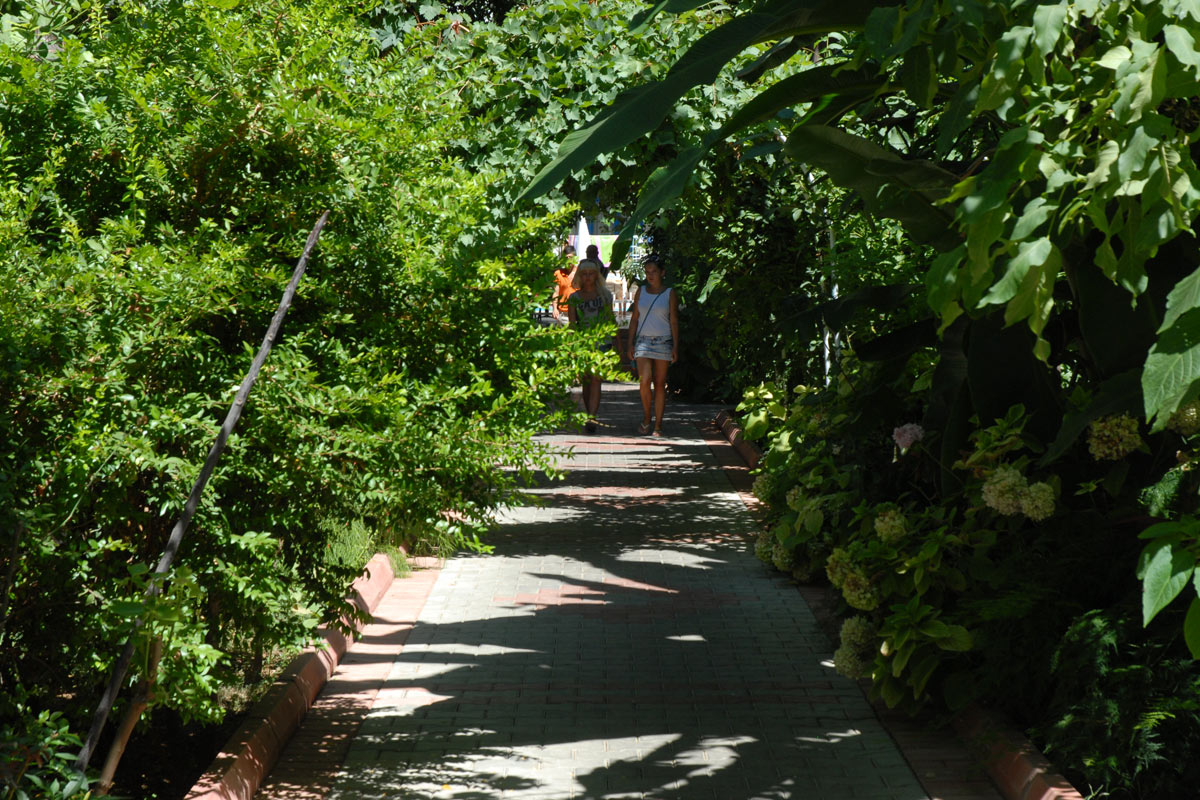 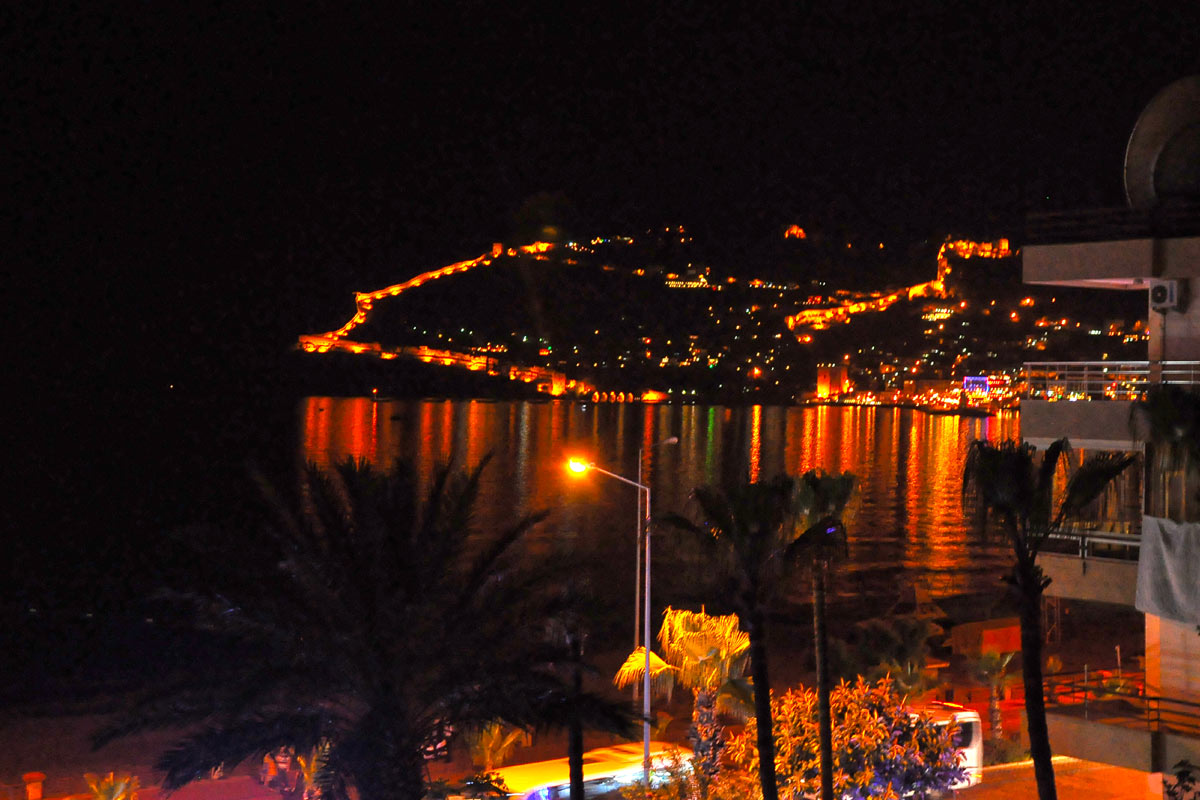 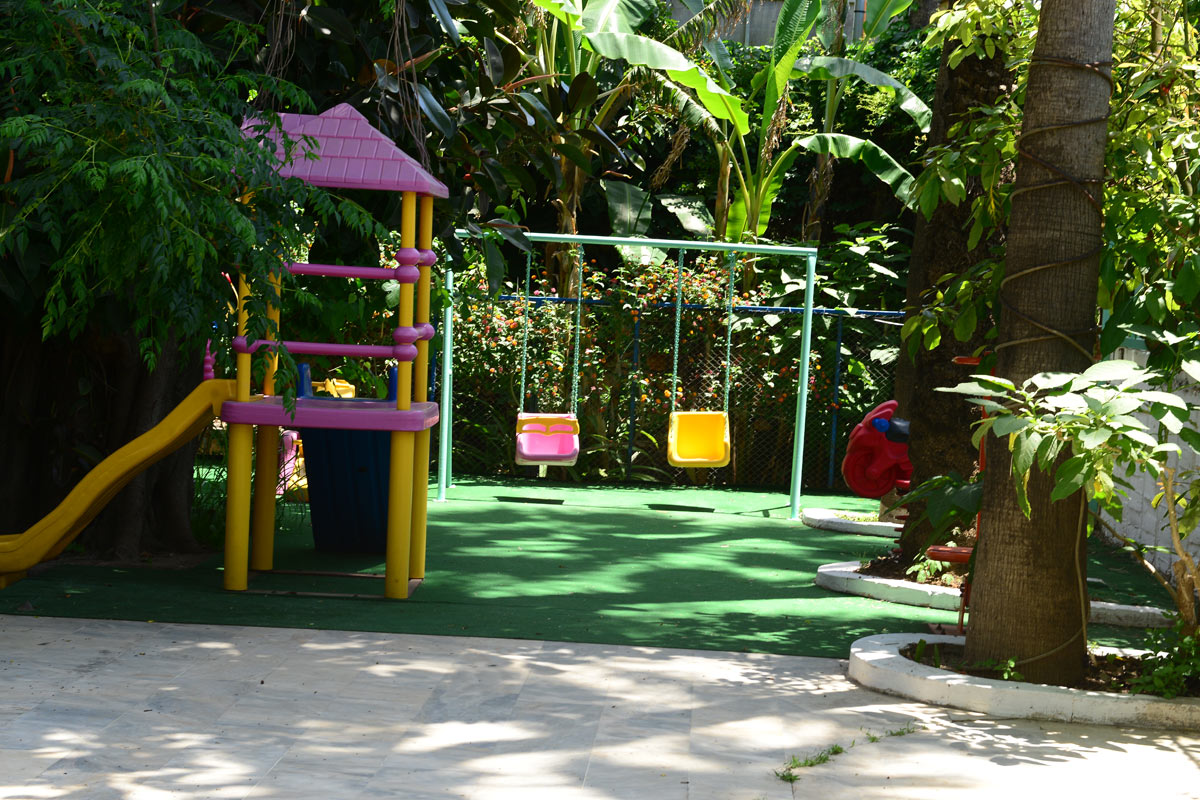 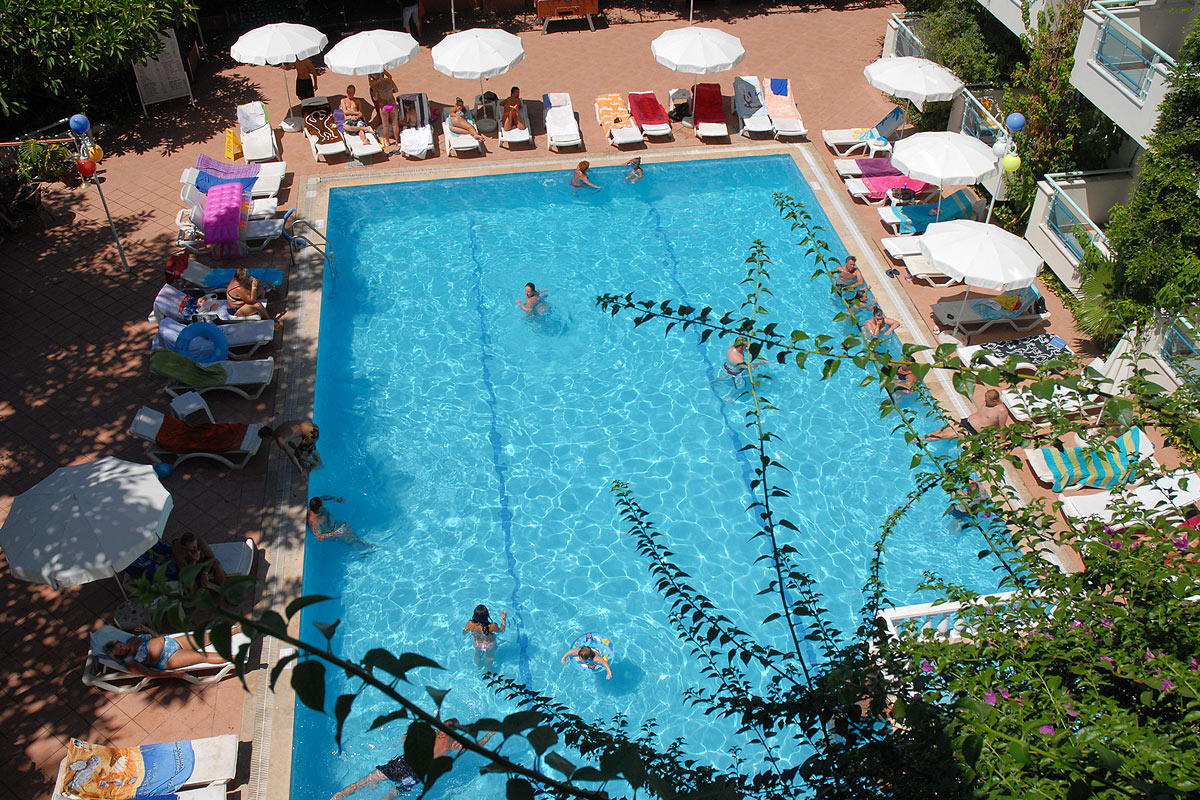 